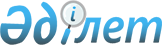 "Қазақстан Республикасының жалпы пайдаланымдағы республикалық маңызы бар автомобиль жолдары бойынша автокөлік құралдарының қозғалысын ұйымдастыру туралы" Қазақстан Республикасы Көлік және коммуникация министрінің 2013 жылғы 11 наурыздағы № 162 бұйрығына өзгеріс енгізу туралыҚазақстан Республикасы Индустрия және инфрақұрылымдық даму министрінің 2021 жылғы 15 қыркүйектегі № 490 бұйрығы. Қазақстан Республикасының Әділет министрлігінде 2021 жылғы 17 қыркүйекте № 24389 болып тіркелді
      БҰЙЫРАМЫН:
      1. "Қазақстан Республикасының жалпы пайдаланымдағы республикалық маңызы бар автомобиль жолдары бойынша автокөлік құралдарының қозғалысын ұйымдастырк туралы" Қазақстан Республикасы Көлік және коммуникация министрінің 2013 жылғы 11 наурыздағы № 162 бұйрығына (Нормативтік құқықтық актілерді мемлекеттік тіркеу тізілімінде № 8395 болып тіркелген) мынадай өзгеріс енгізілсін:
      кіріспе мынадай редакцияда жазылсын:
      "Автомобиль жолдары туралы" Қазақстан Республикасы Заңының 18-бабына сәйкес БҰЙЫРАМЫН:".
      2. Қазақстан Республикасы Индустрия және инфрақұрылымдық даму министрлігінің Автомобиль жолдары комитеті заңнамада белгіленген тәртіпте:
      1) осы бұйрықты Қазақстан Республикасы Әділет министрлігінде мемлекеттік тіркеуді;
      2) осы бұйрықты Қазақстан Республикасы Индустрия және инфрақұрылымдық даму министрлігінің интернет-ресурсында орналастыруды қамтамасыз етсін.
      3. Осы бұйрықтың орындалуын бақылау жетекшілік ететін Қазақстан Республикасының Индустрия және инфрақұрылымдық даму вице-министріне жүктелсін.
      4. Осы бұйрық алғашқы ресми жарияланған күнінен кейін күнтізбелік он күн өткен соң қолданысқа енгізіледі.
       "КЕЛІСІЛДІ"
      Қазақстан Республикасы
      Қорғаныс министрлігі
       "КЕЛІСІЛДІ"
      Қазақстан Республикасы
      Төтенше жағдайлар министрлігі
       "КЕЛІСІЛДІ"
      Қазақстан Республикасы
      Ішкі істер министрлігі
					© 2012. Қазақстан Республикасы Әділет министрлігінің «Қазақстан Республикасының Заңнама және құқықтық ақпарат институты» ШЖҚ РМК
				
      Қазақстан Республикасының 
Индустрия және 
инфрақұрылымдық даму министрі 

Б. Атамкулов
